PROJE ADIBilinçli Anneler Sağlıklı NesillerAMACIBilinçli anneler sağlıklı nesiller projesinin amacı anne adaylarımızın daha bilinçli bir hamilelik geçirmesi, doğum öncesi ve doğum sonrası dikkat edecekleri hususlar hakkında bilgilendirilmesidirBÜTÇESİ21.000 TLBAŞLANGIÇ-BİTİŞ TARİHİ06.03.2014 - 19.03.2014PROJE ÖZETİPROJE ÖZETİ2014 yılı mart ayında ilçemizde ikamet eden 301 adet hamile vatandaşımıza Kaymakamlığımızca organize edilen ve 3 hafta boyunca devam eden seminerler verilmiştir. 7 farklı branştan doktorların katıldığı seminerlerde anne adaylarına doğum öncesi ve sonrası dikkat edeceği hususlar anlatılmıştır. Seminerlere anne adayları evlerinden alınıp getirilmiş ve seminer sonrası yine evlerine bırakılmıştır.2014 yılı mart ayında ilçemizde ikamet eden 301 adet hamile vatandaşımıza Kaymakamlığımızca organize edilen ve 3 hafta boyunca devam eden seminerler verilmiştir. 7 farklı branştan doktorların katıldığı seminerlerde anne adaylarına doğum öncesi ve sonrası dikkat edeceği hususlar anlatılmıştır. Seminerlere anne adayları evlerinden alınıp getirilmiş ve seminer sonrası yine evlerine bırakılmıştır.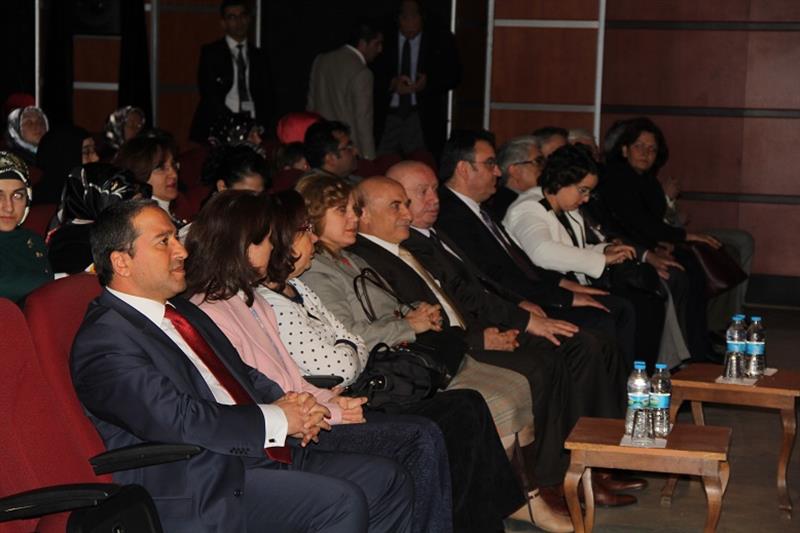 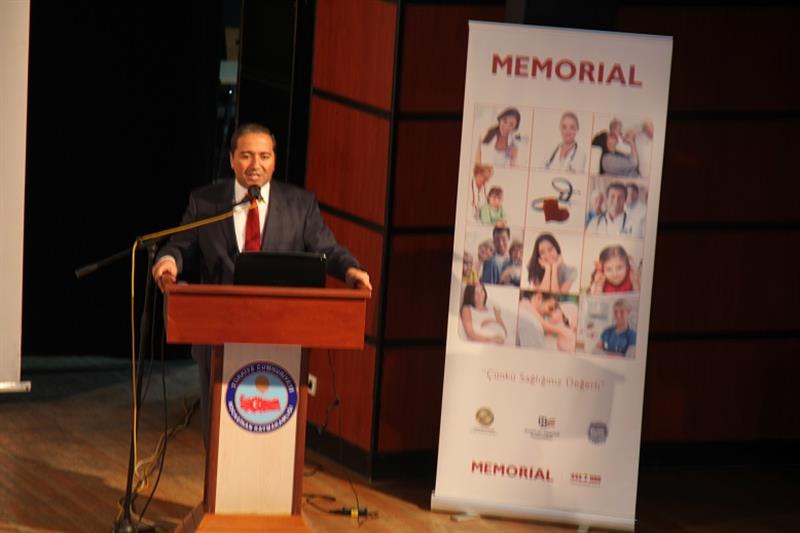 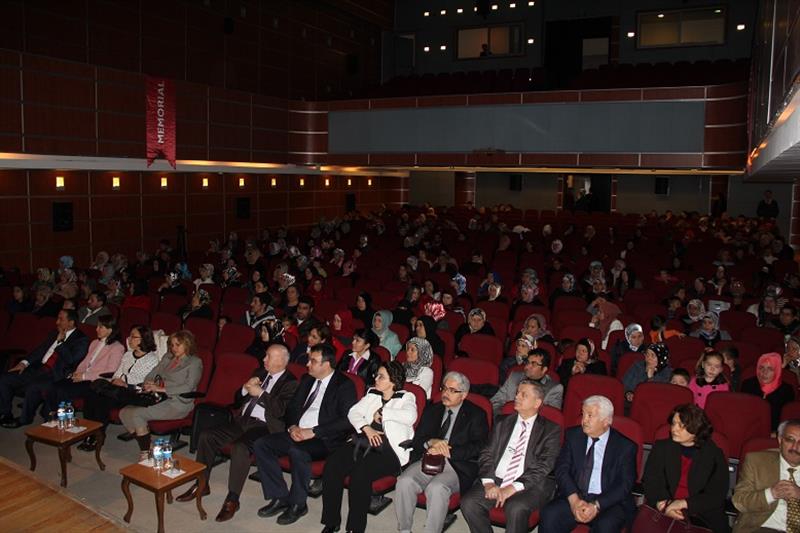 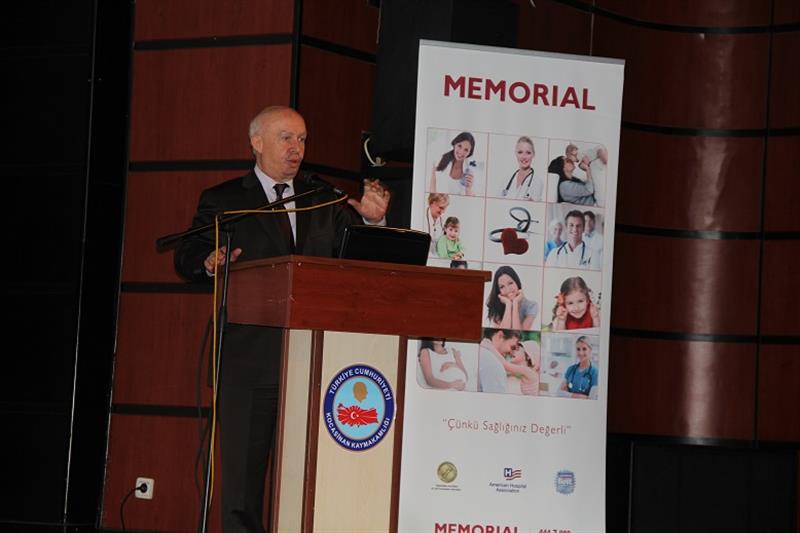 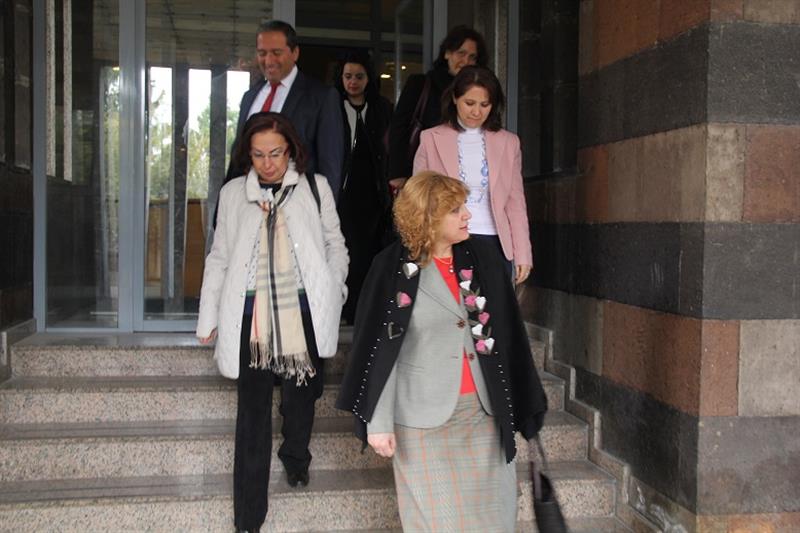 